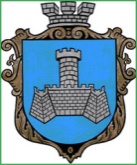 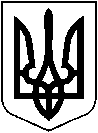 УКРАЇНАХМІЛЬНИЦЬКА МІСЬКА РАДАВІННИЦЬКОЇ ОБЛАСТІвиконавчий комітетР І Ш Е Н Н Я“27“ січня  2022 р.                                                                                             № 9                                                                                м.ХмільникПро часткове звільнення  гр. Г.  К.С. від оплати   за харчування  дитини в ЗДО №3 «Сонечко» м. Хмільника            Розглянувши клопотання начальника Управління освіти, молоді та спорту Хмільницької міської ради Оліха В.В. від 22.12.2021р. № 01-15/ 1594 про часткове звільнення гр. Г.К. С., яка проживає у м. Хмільнику по вулиці…..  , члена сім’ї учасника бойових дій, від оплати за харчування у Закладі дошкільної освіти №3 (ясла-садок) «Сонечко» м. Хмільника її сина, Г. А. О.,  20___р.н., відповідно до комплексної програми підтримки учасників Антитерористичної операції, операції об’єднаних сил, осіб, які беруть (брали) участь у здійсненні заходів із забезпечення національної безпеки і оборони, відсічі і стримування збройної агресії Російської Федерації у Донецькій та Луганській областях та членів їхніх сімей – мешканців Хмільницької міської територіальної громади на                                        2021 -2023 рр., затвердженої рішенням  67 сесії   Хмільницької міської ради                              7 скликання від  22 листопада 2019 року   № 2315 ( зі змінами ) , п.п. 4.2.1 п.4.2. Додатка №3 Порядку використання коштів місцевого бюджету, передбачених на фінансування заходів комплексної програми підтримки учасників Антитерористичної операції, операції  об’єднаних сил, осіб, які беруть (брали) участь у здійсненні заходів із забезпечення національної безпеки і оборони, відсічі і стримування збройної агресії Російської Федерації у Донецькій та  Луганській областях та членів їхніх сімей – мешканців Хмільницької міської територіальної громади на 2021- 2023 рр.,  затвердженого рішенням 2 сесії Хмільницької міської ради 8 скликання від 18.12.2020 р.  № 44  та  п.7 Додатка до рішення 59 сесії Хмільницької міської ради 7 скликання від 14 січня 2019 року №1885 «Про затвердження Порядку організації харчування в закладах освіти Хмільницької міської територіальної громади у новій  редакції» (зі змінами), керуючись ст.5 Закону України «Про охорону дитинства», ст.32, ст.34, ст.59  Закону України «Про місцеве самоврядування в Україні», виконком Хмільницької  міської ради                                                    В И Р І Ш И В :1. Звільнити  гр. Г.К. С.,  члена  сім’ї учасника бойових дій, від оплати за харчування її сина Г. А. О.,  20___ р.н., у Закладі дошкільної освіти №3 (ясла-садок) «Сонечко» м. Хмільника на 50 відсотків від встановленої батьківської плати  з  04 січня 2022 року по  31 серпня  2022 р.  2. Контроль за виконанням цього рішення покласти на заступника міського голови з питань діяльності виконавчих органів міської ради відповідно до розподілу обов’язків, супровід виконання доручити Управлінню освіти, молоді та спорту Хмільницької  міської ради  ( Оліх В.В.).        Міський голова                                                          Микола ЮРЧИШИН